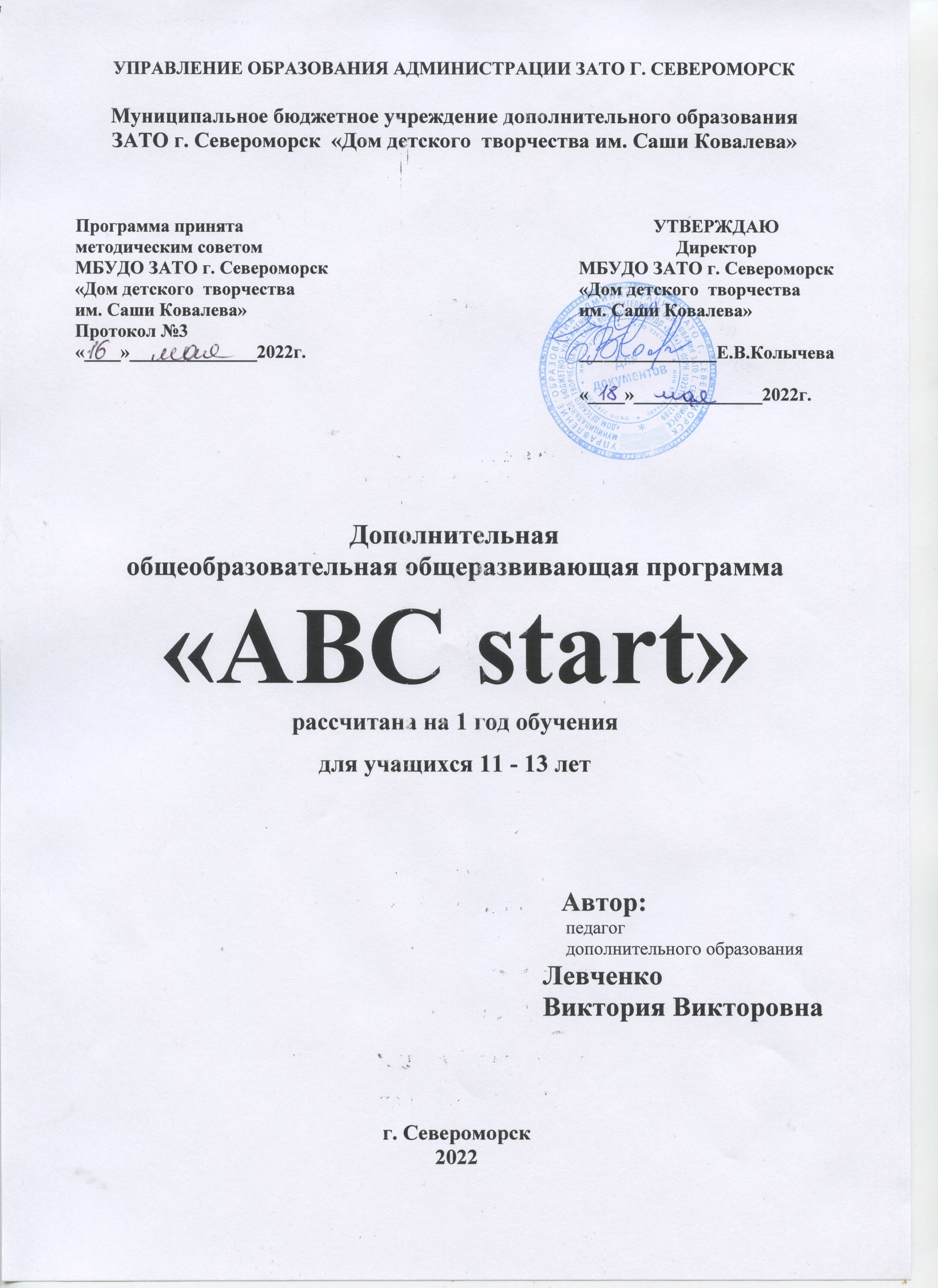 Пояснительная запискаЯзык является важнейшим средством общения, без которого невозможно существование и развитие человеческого общества. Именно английский язык признан языком международного общения в современном поликультурном и полиязычном мире. Это язык всех областей человеческого общения: деловых, научных и политических встреч, семинаров и симпозиумов, молодежных, экологических объединений и движений в защиту мира. В условиях роста и развития технологий во всех отраслях науки, техники и промышленности  все большее значение приобретает ознакомление с технической информацией в зарубежной литературе. Все это влечет за собой необходимость повышения уровня коммуникативной компетенции человека, совершенствования его языковой подготовки.В настоящее время обучение иностранному языку рассматривается как приоритетное направление в модернизации школьного образования и предмет «Английский язык» занимает соответствующее место в его системе. Программа призвана оказать помощь учащимся в овладении английским языком, сделать процесс обучения более интересным и доступным.При составлении образовательной программы были учтены требования к современной образовательной программе, которые изложены в Федеральном законе «Об образовании в Российской Федерации» от 29.12.2012 N 273-ФЗ, Приказе Министерства просвещения РФ от 9 ноября 2018г. N 196 «Об утверждении Порядка организации и осуществления образовательной деятельности по дополнительным общеобразовательным программам»,  Постановлением Главного государственного санитарного врача Российской Федерации от 28.09.2020 г. № 28 «Об утверждении санитарных правил СП 2.4. 3648-20 "Санитарно-эпидемиологические требования к организациям воспитания и обучения, отдыха и оздоровления учащихся и молодежи», Постановлением Главного государственного санитарного врача Российской Федерации от 28 января 2021 года № 2 «Об утверждении санитарных правил и норм СанПиН 1.2.3685-21. Гигиенические нормативы и требования к обеспечению безопасности и (или) безвредности для человека факторов среды обитания», Распоряжением Правительства Мурманской области от 03.07.2019 № 157-РП «О концепции внедрения целевой модели региональной системы дополнительного образования учащихся в Мурманской области», Постановлением администрации ЗАТО г. Североморск № 556 от 01.04.2020 г. «Об утверждении Положения о персонифицированном дополнительном образовании в ЗАТО г. Североморск», Уставом учреждения.Цель программы - развитие способностей учащихся к общению на иностранном языке, посредством создания условий для их ранней коммуникативно-психологической адаптации к новому языковому миру.Задачи:- совершенствовать приемы овладения английским языком, т. е. овладение новыми языковыми средствами (фонетическими, орфографическими, лексическими и грамматическими);- формирование элементарных коммуникативных умений в говорении, аудировании, чтении и письме;- приобщение учащихся к новому социальному опыту посредством знакомства с миром зарубежных сверстников, с зарубежным детским фольклором и доступными образцами художественной литературы; - освоение элементарных лингвистических представлений, доступных младшим школьникам и необходимых для овладения устной и письменной речью на английском языке;- воспитание дружелюбного отношения друг к другу и к представителям других стран;- воспитание интереса и положительного отношения к английскому языку, к культуре народа на нем говорящего;- развитие психических функций: зрительной и слуховой памяти, произвольного и непроизвольного внимания, воображения, умения анализировать и обобщать, логически мыслить;- развитие речевых способностей: фонематического слуха, языковой догадки, способности к имитации, к выявлению языковых закономерностей и самостоятельному формулированию правил, сопоставлению родного и иностранного языков;- развитие мотивации к дальнейшему овладению иностранным языком.Образовательный процесс в объединении строится в соответствии с основными принципами обучения английскому языку:- принцип коммуникативной направленности;- принцип создания благополучного психологического климата на занятиях;- принцип межкультурной ориентированности процесса изучения английского языка;- принцип образовательной и воспитательной ценности содержания обучения английскому языку;- принцип активности;- принцип доступности и посильности;- принцип индивидуализации;- принцип ориентации на умение учащегося работать в коллективе.Основной принцип, на котором строится данная программа - учет психофизиологических особенностей возраста. Возраст 11 – 13 лет считается наиболее благоприятным для обучения английскому языку. Учащиеся данного возраста характеризуются большей восприимчивостью к языку, потребностью к познанию всего нового; они обладают пластичностью природного механизма изучения языка, имитационными способностями, гибким артикуляционным аппаратом. Изучение иностранного языка способствует развитию речевых способностей учащихся, что, в свою очередь, положительно сказывается на развитии речи на родном языке, в частности, на умении слушать партнера, взаимодействовать с ним вербальными средствами, различать интонацию речевого партнера и моделировать собственную интонацию в зависимости от цели высказывания, планировать элементарное монологическое высказывание.Однако важность и необходимость знания иностранного языка не всегда является приемлемой мотивацией для учащихся данного возраста. Поэтому основной идеей данной программы является содействие формированию такой установки, при которой им важно, необходимо, а главное интересно усвоить тот или иной материал.Прекрасные естественные условия для этого создает игра. Программа предусматривает широкое использование разнообразных вариантов ролевых, познавательных и лингвистических игр. Все тематические ситуации связаны и представляют собой целостную сюжетную линию с реальными и фантастическими, добрыми и веселыми персонажами, что, в свою очередь, создает колоссальную мотивацию к изучению английского языка, позволяет использовать разнообразные естественные, сказочные и реальные ситуации общения, концентрирует внимание учащихся, будит их творческое воображение.Программой предполагается разучивание веселых коротких стихотворений, грамматических рифмовок. Это позволяет прочно запомнить основные грамматические правила, новые слова, а так же превратить процесс обучения в веселую игру и поддержать интерес к изучаемому языку.Программа строится на коммуникативно-деятельностном, социокультурном и личностно-ориентированном подходах к развитию учащихся.и рассчитана на обучение в рамках системы дополнительного образования учащихся 11 - 13 лет. Программа рассчитана на 1 год обучения.Отличительной чертой данной программы является преобладание игрового метода в процессе обучения.  В соответствии с данной программой, методы контроля подобраны с учетом того, что достижения учащихся в начальный период обучения весьма подвижны, индивидуальны и непостоянны. Контроль проводится в игровой форме (конкурсы, соревнования, лексические игры). Начиная со второго полугодия Основного курса, для контроля усвоения лексико-грамматического материала постепенно вводится тестирование (matching, true – false statement, multiple choice и др.). Все задания соответствуют возрасту и программе обучения.Набор детей для обучения по данной программе свободный. Группа делится на 3 звена. (2 раза в неделю по 1 часу) 36 недель х 3 звена = 216 часов.Один академический час занятия в группах равен 45 минутам астрономического времениПланируемые результаты обученияВ результате изучения курса учащийся должен уметь:- понимать на слух речь учителя, одноклассников;- понимать аудиозаписи ритуализированных диалогов, начитанных носителями языка (4—6 реплик);-  понимать основное содержание небольших по объему монологических высказываний, детских песен, рифмовок, стихов; - понимать основное содержание небольших детских сказок с опорой на картинки, языковую догадку объемом звучания до 1 минуты; - участвовать в элементарном этикетном диалоге (знакомство, поздравление, благодарность, приветствие, прощание); - расспрашивать собеседника, задавая специальные вопросы и отвечать на вопросы собеседника; - кратко рассказывать о себе, своей семье, своем друге;- составлять небольшие описания предмета, картинки по образцу; - изложить основное содержание прочитанного или прослушанного текста; - читать вслух текст, построенный на изученном языковом материале, соблюдая правила произношения и соответствующую интонацию; - читать про себя и понимать основное содержание небольших текстов (150—200 слов без учета артиклей);-  читать про себя, понимать несложные тексты, содержащие 1—2 незнакомых слова, о значении которых можно догадаться по контексту или на основе языковой догадки; - списывать текст на английском языке, выписывать из него или вставлять в него слова в соответствии с решаемой учебной задачей; - писать краткое поздравление (с днем рождения, с Новым годом); - писать короткое личное письмо (40—50 слов);- правилам чтения и орфографии, с опорой на знание букв английского алфавита, основных буквосочетаний и звуко-буквенных соответствий, полученных в начальной школе;-  произносить на слух все звуки и звукосочетания английского языка;- соблюдать нормы произношения- узнавать в письменном и звучащем тексте изученные лексические единицы (слова, словосочетания, реплики-клише речевого этикета), в том числе многозначные, в пределах тематики программы; - употреблять в устной и письменной речи изученные лексические единицы (слова, словосочетания, реплики-клише речевого этикета;- распознавать и образовывать родственные слова с использованием основных способов словообразования;- оперировать в процессе устного и письменного общения способами образования множественного числа имени существительного; притяжательным падежом существительных; определенным, неопределенным, нулевым артиклям; личными местоимениями в именительном и объектных падежах (I-me, he-him etc); притяжательными местоимениями (my, his, her/ mine, hers etc.); указательными (this-these, that-those), неопределенными(some, any, no,every); положительной степенью сравнения имени прилагательного; количественными и порядковыми числительными; временными формами Present и Past Simple, Present Continuous ( в повествовательных, отрицательных предложениях и вопросах различных типов); модальными глаголами can, may, must; конструкцией to be going to для выражения будущности; конструкцией there is\ there are\ there was\ were; неопределенной формой глагола; - научиться этикету общения во время приветствия и прощания, основным формулам вежливости;- правильно употреблять в устной и письменной речи слова Mr, Mrs, Ms, Miss, Sir;- усвоить сведения о частях страны Великобритании, столице, достопримечательностях, символах.Программой предусмотрено использование следующих средств и методов обучения:- вербальные средства (ЛЕ, грамматические таблицы);- изобразительные (рисунки, художественные картины, фотографии, плакаты);- технические (аудиозапись, слайды);- словесные методы (беседа, рассказ, объяснение);- наглядные (иллюстрации, демонстрации);- практические методы (различные виды упражнений, создание проектов);- индуктивный и дедуктивный методы объяснения;- методы стимулирования интереса (дидактические игры);- методы стимулирования долга и ответственности (поощрение, предъявление требований).Обучение фонетической стороне речи. Для формирования и развития звукопроизносительных навыков используются следующие приемы:- простая имитация;- осознанная имитация на основе демонстрируемой педагогом правильной артикуляции звуков и его указаний на особенности произношения;- имитация, основанная на осознании различий в произношении звуков в английском и родном языке.Учащимся дается представление о фразовом ударении, смысловом делении фраз, мелодике предложения.Обучение лексической стороне речи. Особенностью обучения лексической стороне речи на начальном этапе является то, что лексические единицы поступают преимущественно через речь педагога и диктора, в речевых образцах, которые сразу же дают учащемуся представление о том, как и где может быть использовано это слово и словосочетание. Значение нового слова раскрывается посредством демонстрации картинки, предмета или совершения действия, т. е. активно используется иллюстративный метод. Для закрепления ЛЕ обучающимся предлагается придумать предложения с новыми словами, найти изучаемые понятия в тексте, описать картинку, используя как можно больше новых ЛЕ.Обучение аудированию. Аудирование как средство обучения предполагает овладение звуковой стороной английского языка (звуки, интонация), усвоение лексических и грамматических структур. Ознакомление учащихся с новым языковым и речевым материалом начинается с восприятия речевой единицы в ситуации общения, от нее к новому слову, а затем к новому звуку. Тренировка в употреблении нового материала осуществляется в последовательности обратной процессу ознакомления: от звука - к слову, от слова – к фразе. Аудирование как цель обучения реализуется посредством выполнения ряда упражнений, в которых учащиеся должны ответить на вопросы диктора или исправить данные ответы в соответствии с картинкой. Учащиеся должны понимать речь педагога и сверстников в рамках изученных тем, различать звуки иностранного и родного языков, распознавать долготу и краткость гласных, интонации утвердительных, отрицательных, вопросительных и побудительных предложений. Выполнение тренировочных упражнений предполагает совершенствование компенсаторных стратегий: умения догадываться о значении некоторых слов по контексту, по сходству звучания со словами родного языка; способность «обходить» незнакомые слова, не мешающие пониманию основного содержания текста.Обучение говорению предполагает решение элементарных коммуникативных задач в процессе общения с взрослыми и между собой в процессе игровой, учебно-трудовой и семейно-бытовой сфер общения. Умения в монологической и диалогической речи формируются взаимосвязано и параллельно: фрагмент диалога может в следующем задании развернуться в монологическое высказывание и наоборот, монологическое высказывание допускает диалогические включения.Монологу учащиеся обучаются через составления коллективного текста, на примере образцов. Форма высказывания – описание, сообщение, рассказ. Диалог также вначале строится по образцу. В дальнейшем используются диалогические тексты, которые затем разыгрываются по ролям и инсценируются. Кроме того, дети выступают перед аудиторией с чтением стихов, пением песен и небольшими сценками на английском языке.Обучение грамматике. Грамматический материал дается по принципу: от простого к сложному. Грамматические правила либо разъясняются педагогом, либо учащемуся предлагается самому вывести правило употребления той или иной грамматической структуры (дедуктивный и индуктивный методы).Обучение письму и письменной речи. Предполагается овладение навыками графики (обучение графике английского языка строится на знании алфавита родного языка), орфографии; техникой письма, т.е. различными формами записи, такими как списывание, списывание с дополнительным заданием, выписывание из текста; написание с опорой на образец короткого личного письма, поздравления. 	Обучение чтению. Осуществляется формирование техники чтения, а именно: букв английского алфавита, транскрипции, звукобуквенных соответствий; умения озвучивать транскрипционные знаки и читать слова в транскрипции. Предполагается чтение знакомых слов изолированно, в словосочетаниях и предложениях; чтение незнакомых слов в соответствии с общими правилами; соблюдение правильной интонации. На начальном этапе преобладает чтение вслух, однако постепенно начинается обучение чтению про себя с целью решения конкретной коммуникативной задачи, т. е. обучение чтению как виду речевой деятельности.Учебно-тематический план обучения(  )- время работы одного звенаСодержание разделов программы обучения Содержание программы обученияМетодическое обеспечение программыДля успешного достижения цели и решения поставленных задач программы немаловажное значение имеют те методы, приемы и формы обучения, которые используются в процессе ее реализации.Программой предусмотрено использование следующих средств и методов обучения:вербальные средства (ЛЕ, грамматические таблицы);изобразительные (рисунки, художественные картины, фотографии, плакаты);технические (аудиозапись, слайды);словесные методы (беседа, рассказ, объяснение);наглядные (иллюстрации, демонстрации);практические методы (различные виды упражнений, создание проектов);индуктивный и дедуктивный методы объяснения;методы стимулирования интереса (дидактические игры);методы стимулирования долга и ответственности (поощрение, предъявление требований).При выборе методов обучения к каждому конкретному занятию учитываются следующие параметры:а) тип занятия, определяемый дидактической целью и местом в изучаемой теме. Для формирования практических навыков лучше выбрать практические методы обучения. Например, для формирования навыка употребления различных разговорных клише или речевых структур в диалогической и монологической речи используется метод упражнений (устных, письменных, тренировочных, воспроизводящих). На занятии по формированию лексико-грамматических навыков, целесообразно использовать такие словесные методы, как объяснение, беседа, рассказ, а также метод иллюстраций и демонстраций;б) содержание изучаемого материала (уровень сложности, наличие или отсутствие частных примеров, объем и др.);в) возможности группы (возраст, степень подготовленности, доминирующий уровень познавательного интереса);г) собственные возможности (временные, материально-технические, методические).  Для организации объяснения используются два вида методов: индуктивные и дедуктивные.Выбор методов и форм зависит от характера целей и задач обучения. В соответствии с данной программой, приоритетными являются воспитательно-развивающие аспекты обучения, связанные с формированием у обучающегося желания овладеть иностранным языком как средством общения, создание у него положительной мотивации в изучении английского языка. В этой связи активно применяются такие методы стимулирования и мотивации как:методы стимулирования интереса в учении (дидактические игры, учебные дискуссии и др.)методы стимуляции долга и ответственности в обучении (поощрение, отметка, метод предъявления требований).Большое значение в современной международной методической практике преподавания английского языка придается проектным заданиям. Проект предполагает конкретный материальный результат и самостоятельную творческую деятельность обучающихся. Проектные задания выполняются группами по 2 – 3 человека. Они оформляются на большом листе бумаги, текст сопровождается рисунками и фотографиями. Рекомендуется устроить выставку проектов, выслушать устные сообщения, поощрить лучших за авторское решение в рамках предложенной тематики и интересное оформление. Проектная работа является эффективным методом обучения потому что:а) способствует формированию социально активной личности, т. к. в процессе совместной подготовки проекта учащиеся должны работать коллективно;б) развивает независимое мышление, т. к. учащимся приходится принимать самостоятельные решения;в) развивает уверенность в своих силах, поскольку работы выставляются на всеобщее обозрение;г) вовлекает в творческий познавательный процесс каждого учащегося;д) позволяет детям добиваться успеха на своем собственном уровне.Учащимся предлагаются темы проектов для творческой работы в конце каждого лексико-грамматического блока.Темы проектных работ:«Creating a Personal Homepage»«Who is Who»«The Profiles of Famous People»«The Letter of Invitation to a Friend»«My Favourite Film»«A Day in the Life of a Famous Person»«My favourite Recipe»«Children’s Favourite Seasons»«The Letter to a Friend about Family Holiday Plans»«The Natural History Museum, London»Для проверки усвоенных знаний и коррекции сформированных умений и навыков, осуществляющихся постоянно в процессе реализации программы,  применяются следующие методы контроля:устный контроль (индивидуальный, групповой, фронтальный опрос и др.);письменный контроль (диктант, письменный тестовый контроль).Формы и методы проведения занятийМатериально-техническое оснащение занятийПомещения для проведения занятий по программе «АBC-start» должно отвечать действующим санитарным нормам и правилам по освещенности, вентиляции, отоплению и пожарной безопасности.Для проведения занятий необходимы видео и аудио аппаратура, шкафы для хранения методической литературы и дидактических материалов.Художественное оформление учебного кабинетаПод художественным оформлением кабинета следует понимать цветовое решение кабинета, рациональное размещение оборудования, дидактического материалов и т.д. Педагог должен проявлять максимум инициативы, находчивости, изобретательности и рационализма при оформлении учебного помещения. Оформление интерьера желательно осуществлять в соответствии с требованиями современного дизайна. Колористическое решение учебного кабинета рекомендуется выполнять в теплой пастельной цветовой гамме с контрастными акцентами. Это создаст комфортную среду для обучения и будет способствовать творческой активности учащихся.Дидактический материал: наглядные пособия для индивидуального и коллективного использования, таблицы, тематические наборы картинок, игрушек, счетный материал, иллюстрированные словари, карточки с графическим изображением звуков и букв, дидактические игры, учебники, тетради, CD, DVD, журналы «Иностранные языки в школе».Список литературыГузеев В.В. Коллекция приемов педагогической техники. _ М.: Знание, 1997.Дольникова Р.А., Фрибус Л.Г. Как детишек нам учить по-английски говорить – С-Пб.: Каро, 2002.Доля Г.Н. Счастливый английский (3-х томное комплексное пособие, 4 аудиокассеты, альбом иллюстраций). Том 1.- М.,1994.Ефимова Р.Н. Фонетика для начинающих. – Минск.: «Четыре четверти», 2005.Кеслер Т.П. Начинаем читать по-английски. – С-Пб.: Каро, 2004.Кэрролл К., Новикова М.Л. Holidays Go Round and Round. (3). – М.:Триада, 1996.Паон М., Грет К. Игры со словами на английском языке. – С-Пб.: Каро, 2005.Федеральный закон «Об образовании в Российской Федерации» от 29.12.2012 N 273-ФЗ.Приказ Министерства просвещения РФ от 9 ноября 2018г. N 196 «Об утверждении Порядка организации и осуществления образовательной деятельности по дополнительным общеобразовательным программам».Постановлением администрации ЗАТО г. Североморск № 556 от 01.04.2020 г. «Об утверждении Положения о персонифицированном дополнительном образовании в ЗАТО г. Североморск».Постановлением Главного государственного санитарного врача Российской Федерации от 28.09.2020 г. № 28 «Об утверждении санитарных правил СП 2.4. 3648-20 "Санитарно-эпидемиологические требования к организациям воспитания и обучения, отдыха и оздоровления учащихся и молодежи».Постановлением Главного государственного санитарного врача Российской Федерации от 28 января 2021 года № 2 «Об утверждении санитарных правил и норм СанПиН 1.2.3685-21. Гигиенические нормативы и требования к обеспечению безопасности и (или) безвредности для человека факторов среды обитания».Распоряжением Правительства Мурманской области от 03.07.2019 № 157-РП «О концепции внедрения целевой модели региональной системы дополнительного образования учащихся в Мурманской области».Рогова Г.В., Верещагина Г.Н. Методика обучения английскому языку на начальном этапе в общеобразовательных учреждениях. – М.: Просвещение, 1998 г.Стайнберг Дж. 110 игр на уроках английского языка. – М.: Астрель, 2006.Тананушко К.А. Английский язык в таблицах и правилах. – М.: ООО «Издательство АСТ», 2008.Устав учреждения.Федеральный закон от 29 декабря 2012г. № 273-ФЗ «Об образовании в Российской Федерации».Список иностранной литературыAlexander L.G. Right Words Wrong Words: Words and Structures Confused and Misused by Learners of English.- England, UK: Longman, 1999.Douglas Biber, Susan Conrad, Geoffrey Leech. Students Grammar of Spoken and Written English. - England, UK: Longman, 2002.Raymond Murphy. English Grammar in Use. Cambridge University Press. 1996.Virginia Evans, Neil O’Sullivan. Click On 1 Teacher’s Book. – Express Publishing. 2008.Virginia Evans. Round Up. English Grammar Practice. – England, UK: Longman, 2002.Список литературы для родителей и детейКамионская Л.А. Научись читать по-английски. – М.: Феникс, 2013.Коти Т.Ю. Уроки английского. Этикет для юных леди и джентльменов. – М.: Олма-Пресс, 2001.Кошманова Д.В. Mary and Her Friends. – М.: Айрис-пресс, 2007.Кошманова Д.В. Mary and Jack are Driving. – М.: Айрис-пресс, 2007.Наумова Н.А. The Cat and the Mouse. – М.: Айрис-пресс, 2008.Наумова Н.А. The Three Little Pigs. – М.: Айрис-пресс, 2007.Список иностранной литературы для родителей и детейLongman. Dictionary of Contemporary English. Third edition. 2000.Michael Vince. Elementary Language Practice with key. – Oxford, UK: Macmillan, 2004.Virginia Evans, Neil O’Sullivan. Click On 1 Student’s Book. – Express Publishing. 2008.№ п/пНазвание темКоличество часовКоличество часовКоличество часов№ п/пНазвание темВсегоТеорияПрактика1.Кем быть?14 (42)6 (18)8 (24)2.Мой дом – моя крепость.14 (42)6 (18)8 (24)3.Делу время – потехе час.14 (42)6 (18)8 (24)4.Прекрасная погода для пикника.14 (42)6 (18)8 (24)5. Назад в будущее.8 (24)6 (18)8 (24)6.Повторение.2 (6)-2 (6)ВСЕГОВСЕГО72 (216)30 (90)42 (126)ТемыКоличество часов на вид деятельностиКоличество часов на вид деятельностиКоличество часов на вид деятельностиКоличество часов на вид деятельностиКоличество часов на вид деятельностиКоличество часов на вид деятельностиКоличество часов на вид деятельностиКоличество часов на вид деятельностиТемыЛЕДРМРАудированиеГрамматикаЧтениеПисьмоИтогоКем быть?696366642Мой дом – моя крепость.669366642Делу время – потехе час.669366642Прекрасная погода для пикника.669366642Назад в будущее.669366642Повторение.336ТемаСодержание темы/Коммуникативные задачиРечевые и языковые средстваВсего часовКем быть?1. Беседа о правилах поведения в ДДТ и технике безопасности. Знакомство с учреждением. 2. Уметь представиться, представить другого человека, поприветствовать собеседника, познакомиться и попрощаться с ним. 3. Уметь дать свой телефонный номер, адрес, сообщить свое имя. Лексика: количественные числительные (1-100) и порядковые числительные (1-30); имена; страны; алфавит; спорт; дни недели; месяцы; телефонные номера; адрес; национальности;  профессии; школьные предметы.Грамматика: глагол be (present simple affirmative); subject pronouns; a/an; whose; there is/are; be (negative, interrogative); plurals; possessive adjectives.Чтение: Billy’s Homepage; Learning is Fun.Письмо: создание собственной странички; статья о своей школе; проект: представление людей.422. Мой дом – моя крепость.Уметь представить членов семьи;Рассказать о своем жилище;Местоположение различных объектов .Запрос информации о местоположении;Указание направления.Лексика: родство; черты лица; характер; цвета; возраст; рост; вес; мебель; бытовые предметы; магазины; комнаты квартиры/домаГрамматика: have got; притяжательные местоимения; притяжательный падеж существительных; множественное число существительных (-es, -ies); множественное число исключения; some, any; can; there is/there are; предлоги места; this/that, these/thoseЧтение: Family Life; A Giant for a DayПисьмо: письмо о себе и своей семье; описание места (замка); проекты: профили знаменитых людей; письмо-приглашение другу; описание своего дома423. Делу время – потехе час.Выразить отношение к чему-либо (нравится/не нравится);Поговорить об увлечениях;Обсудить фильмы/ музыку.Лексика: свободное время; развлечения; хобби; типы музыки; музыкальные инструменты; распорядок дня, активности выходного дня; виды транспорта; время. Грамматика: Present Simple; наречия частотности; объектные местоимения; предлог времениЧтение: Dance to the Beat; On the MoveПисьмо: статья о любимом фильме; один день из жизни знаменитости; проекты: статья о любимом актере; сообщение о своем распорядке дня424. Прекрасная погода для пикника.1.Поговорить о продуктах и напитках;2. Описать одежду, погоду и времена года; 3. Описать лицо и тело человека;4. Обсудить повседневную деятельность человека.Лексика: продукты, напитки, еда; британские деньги; ёмкости; рестораны; здоровая еда; столовые приборы, посуда; погода; времена года; одежда; части тела/лица; досугГрамматика: a/an; some/any; how much/how many; множественное число существительных (-fe, -o); present continuous; present continuous vs present simpleЧтение: Nature’s Supermarket; Do You Wear a Uniform?Письмо: отзыв о ресторане/кафе; открытка другу из места отдыха; проекты: рецепт; времена года, которые любят дети.425. Назад в будущее.1. Обсудить планы на будущее;2. Поговорить о жизни в прошлом.Лексика: досуговая деятельность; места в городе; болезни; планы; жизнь в прошлом; животные; части тела животных; даты; музеиГрамматика: going to vs present continuous; must/mustn’t; was/were; had; could; past simple (правильные и неправильные глаголы)Чтение: Holiday Distinations; Castle Museum, YorkПисьмо: письмо-приглашение другу; рассказ о событии в прошлом; проекты: письмо другу о семейных планах; статья о Национальном историческом музее Лондона.426. Повторение1. Повторение лексико-грамматического материала;2. Умение высказываться и строить диалог на заданную тему.Повторение изученного материала.6ТемаФормы и методы обученияКем быть?Словесный метод: рассказ, беседа (фронтальное объяснение нового материала);Наглядный метод: иллюстрация с помощью плакатов, постеров, рисунков в учебнике, фотографии, презентации.Практический метод: устные упражнения; Проектный метод: создание коллажа “Моя будущая профессия ”.Мой дом – моя крепость.Словесный метод: рассказ, беседа (фронтальное объяснение нового материала);Наглядный метод: иллюстрация с помощью плакатов, постеров, рисунков в учебнике, фотографии, презентации.Практический метод: устные упражнения; интерактивные упражнения (сайт learningapps).Метод творческого проекта: “ The Letter of Invitation to a Friend”Инсценировка ситуации “Аренда квартиры ”.Делу время – потехе час.Словесный метод: рассказ, беседа (фронтальное объяснение нового материала);Наглядный метод: иллюстрация с помощью плакатов, постеров, рисунков в учебнике, фотографии, интерактивных презентаций.Практический метод: устные упражнения; учебные игры  “Ключевое слово”, “Лото” (Приложение. Игры 4,5,10, 11).Прекрасная погода для пикника.Словесный метод: рассказ, беседа (фронтальное объяснение нового материала);Наглядный метод: иллюстрация с помощью плакатов, постеров, рисунков в учебнике, фотографии; демонстрация видеокурса “Meteo Forecast”;Практический метод: устные упражнения; интерактивные упражнения (www.learningapps);Инсценировка ситуации “Одеться по погоде ”; Практическая работа: подобрать одежду к разным мероприятиям;Метод творческого проекта: “Children’s Favourite Seasons ”.Назад в будущее.Словесный метод: рассказ, беседа (фронтальное объяснение нового материала);Наглядный метод: иллюстрация с помощью плакатов, постеров, рисунков в учебнике, фотографии;Практический метод: устные упражнения;Метод творческого проекта “The Letter to a Friend About Family Holiday Plans ”.Повторение.Практический метод: устные упражнения, конкурсы, интерактивные упражнения.